ПОЛОЖЕНИЕо порядке рассмотрении обращений граждан
в ОГБУЗ «Антроповская центральная районная больница»Общие положенияНастоящее Положение разработано в соответствии с Конституцией Российской Федерации. Федеральным законом от 02.05.2006г. №59 - ФЗ «О порядке рассмотрения обращений граждан Российской Федерации».Настоящее Положение составлено в целях гарантированного обеспечения конституционных прав граждан на обращение в ОГБУЗ «Антроповская центральная районная больница», далее ОГБУЗ «Антроповская ЦРБ».Настоящее Положение определяет порядок рассмотрения, регистрации обращений граждан .Основные термины, используемые в ПоложенииОбращение - направленные в письменной форме или в форме электронного документа предложение, заявление или жалоба, а также устное обращение гражданина в государственный opiaH. орган местного самоуправления:Предложение - рекомендация гражданина по совершенствованию деятельности, развитию, улучшению качества медицинской помощиЗаявление просьба г ражданина о содействии в реализации его конституционных прав и свобод или конституционных нрав и свобод других лиц. либо сообщение о нарушении законов и иных нормативных правовых актов, недостатках в работе ОГБУЗ «Антроповская ЦРБ», должностных лиц, либо критика деятельности ОГБУЗ «Антроповская ЦРБ» и должностных лиц;Жалоба - просьба гражданина о восстановлении или защите его нарушенных прав, свобод или законных интересов либо прав, свобод или законных интересов других лиц;Должностное лицо - лицо, постоянно, временно или по специальному полномочию осуществляющее функции представителя власти либо выполняющее организационнораспорядительные, административно- хозяйственные функции в ОГБУЗ «Антроповская ЦРБ».Права граждан при рассмотрении обращенийПри рассмотрении обращения гражданин имеет право:Представлять дополнительные документы и материалы, либо обращаться с просьбой об их истребовании, в том числе в электронной форме;Знакомиться с документами и материалами, касающимися рассмотрения обращения, если это не затрагивает права, свободы и законные интересы других лиц и если в указанных документах и материалах не содержаться сведения, составляющие государственную или иную охраняемую федеральным законом тайну.Получать письменный ответ по существу поставленных в обращении вопросов, за исключением случаев, указанных в статье 11 Федерального закона №59-ФЗ «О порядке рассмотрения обращений граждан Российской Федерации», уведомление о переадресации письменного обращения в организацию, в компетенцию которой входит решение поставленных в обращении вопросов.Обращаться в ОГБУЗ «Антроповская ЦРБ» с жалобой на принятое решение или действие (бездействие) сотрудников по обращению гражданина.Обращаться с заявлением о прекращении рассмотрения обращения.Гарантии безопасности гражданина в связи с его обращениемЗапрещается преследование гражданина в связи с его обращением в ОГБУЗ «Антроповская ЦРБ» или к должностному лицу с критикой деятельности или должностного лица либо в целях восстановления или защиты своих прав, свобод и законных интересов либо прав, свобод и законных интересов других лиц.При рассмотрении обращения не допускается разглашение сведений, содержащихся в обращении, а также сведений, касающихся частной жизни гражданина, без его согласия. Не является разглашением сведений, содержащихся в обращении, направление письменного обращения в государственный орган, орган местного самоуправления или должностному лицу, в компетенцию которых входит решение поставленных в обращении вопросов.Требования к письменному обращению гражданГражданин в своем письменном обращении в обязательном порядке указывает наименование организации или должностное лицо, которому направляется обращение, свои фамилию, имя, отчество, почтовый адрес, по которому должен быть направлен ответ, излагает суть обращения, ставит личную подпись и дату.В случае необходимости гражданин прилагает к письменному обращению необходимые для рассмотрения документы и материалы, либо их копии.Обращение, поступившее по информационным системам общего пользования, подлежит рассмотрению в порядке, установленном для письменных обращений.Порядок регистрации и рассмотрения обращений граждан.Все обращения граждан подлежат обязательной регистрации в течении 3- х дней с момента поступления в приемной главного врача. Письменные и устные обращения граждан регистрируются в «Журнале регистрации обращений граждан», либо путем внесения обращения в «Книгу отзывов и предложений», которая находится в справочной регистратуры.Порядок рассмотрения письменных обращений граждан:В случае, если в письменном обращении не указаны фамилия гражданина, направившего обращение, или почтовый адрес, по которому должен быть направлен ответ, ответ на обращение не дается.В случае, если текст письменного обращения не поддается прочтению, ответ на обращение не дается.В случае, если в письменном многократном обращении гражданина содержится вопрос, на который ему ранее давались письменные ответы, и при этом в обращении не приводятся новые доводы, может быть принято решение о безосновательности очередного обращения и прекращении переписки с гражданином по данному вопросу. О данном решении уведомляется заявитель.Для составления ответа заявителю проводится служебное расследование в сроки указанные в Положении.Порядок регистрации и рассмотрения устных обращений граждан:Устные обращения подлежат регистрации и обязательному рассмотрению в порядке, установленном для письменных обращений.Сроки рассмотрения письменных и устных обращений гражданВ устном обращении гражданин называет свои фамилию, имя, отчество, номер домашнего телефона, почтовый адрес, по которому должен быть направлен ответ или уведомление о переадресации обращения.Сроки рассмотрения письменных и устных обращений, не требующих дополнительного изучения и проверки, не могут превышать 30 дней.В исключительных случаях, а также в случае направления запроса, предусмотренного частью 2, статьи 10 Федерального закона, руководитель, должностное лицо вправе продлить срок рассмотрения обращения не более чем на 30 дней, уведомив о продлении срока его рассмотрения гражданина, направившего обращение.Продление сроков рассмотрения обращения граждан должно быть документально обосновано и подписано руководителем организации.Документы по обращениям граждан хранятся в течение пяти лет. По истечении срока хранения документация подлежит уничтожению в установленном порядке.Личный прием гражданЛичный прием граждан проводится в установленные и доведенные до сведенияграждан дни и часы приема:	сведения находятся на официальном сайте и наинформационных стендах в холле Поликлиники. (Приложение № 2).При личном приеме гражданин предъявляет документ, удостоверяющий его личность.В случае, если устное обращение не требует дополнительной проверки, ответ на обращение с согласия гражданина может быть дан устно в ходе личного приема. В остальных случаях дается письменный ответ по существу поставленных в обращении вопросов.Письменное обращение, принятое в ходе личного приема, подлежит регистрации и рассмотрению в установленном порядке.В случае если в обращении содержатся вопросы, решение которых не входит в компетенцию ОГБУЗ «Антроповская ЦРБ», гражданину дается разъяснение, куда и в каком порядке ему следует обратиться.В ходе личного приема гражданину может быть отказано в дальнейшем рассмотрении обращения, если ему ранее был дан ответ по существу поставленных в обращении вопросов.Приложение № 1Контактные данные по приему граждан ОГБУЗ «Антроповская ЦРБ»Приложение № 2Контактные данные страховых медицинских организаций44003 - Филиал ООО "Капитал Медицинское Страхование" в Костромской области 21.03.2011     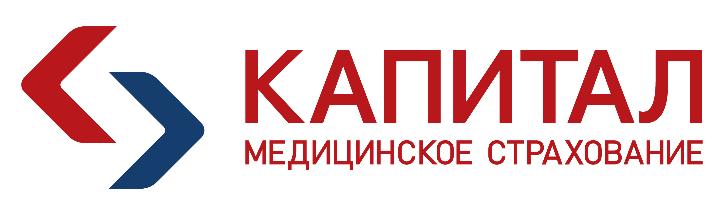 Информация о головной организации44011 - Филиал Акционерного общества "Медицинская акционерная страховая компания" в г. Костроме 21.03.2011     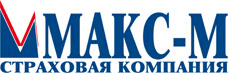 Информация о головной организации44013 - Костромской филиал АО "Страховая компания "СОГАЗ-МЕД" 03.07.2018     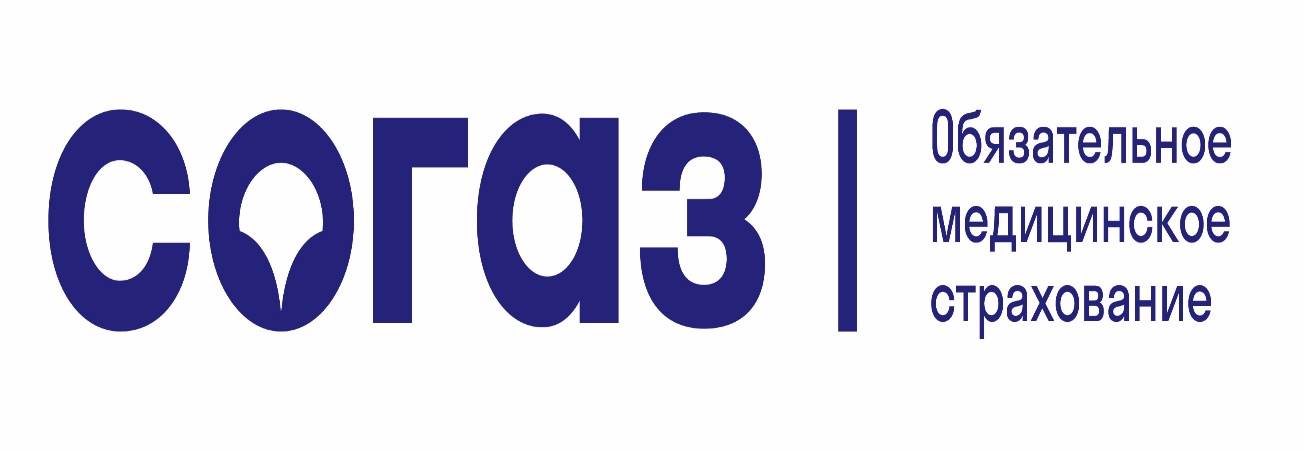 Информация о головной организацииПриложение № 3Адреса и контактные телефоны вышестоящих и контролирующих организаций
 
Департамент здравоохранения Костромской области156029, г. Кострома, ул. Свердлова, д.129Тел./факс: (4942) 31-14-69Режим работы: понедельник - пятница, с 9 до 18обед с 13.00 до 14.00E-mail: dzo@adm44.ruИнформация о приеме граждан:Прием граждан осуществляется с пн-пт с 9.00 до 18.00, среда - неприемный день (49 каб.)Прием документов на санаторно-курортное лечение: пн, вт, чт с 10.00 до 13.00телефон: 45-76-03

Территориальный орган федеральной службы по надзору в сфере здравоохранения Костромской области работает:Понедельник: с 08:30 час до 17:30 час.Вторник: с 08:30 час до 17:30 час.Среда: с 08:30 час до 17:30 час.Четверг: с 08:30 час до 17:30 час.Пятница: с 08:30 час до 16:30 час.
 Обед пн-чт с 13.00 час. до 13.45 час., пт с 13.00 час. до 14.00 час.
Суббота и воскресенье и праздничные дни - выходные дни.Приём граждан:Прием граждан осуществляется по предварительной записи при непосредственном посещении или по телефону - (84942) 42-15-00.
Адрес: г. Кострома, пр-т Мира, д.1/2, помещение №2 (второй этаж).
Управление федеральной службы по надзору в сфере защиты прав потребителей и благополучия человека по Костромской областиСокращенное название: Управление Роспотребнадзора по Костромской областиАдрес: 156005, г. Кострома, Петрковский бульвар, д. 5Телефон:  (4942) 42-69-49 Факс:  (4942) 42-69-49 Электронная почта E-mail: Электронная почта.Сайт: http://44.rospotrebnadzor.ru/Территориальный фонд обязательного медицинского страхования Костромской области 156013, г. Кострома, Ленина ул., д.20, оф. 300 (4942) 31-59-09 31-59-09 (факс) info@tfomsko.ru Директор: Николаев Владимир Евгеньевич График работы: с 8:30 до 17:30, перерыв с 12:30 до 13:30.
Галичский филиал фонда обязательного медицинского страхования Костромской области
 Директор: Акимова Юлия Анатольевна 157200, г. Галич, ул. Клары Цеткин, д.23 (49437) 21-511 galich@oms44.ruТелефоны горячих линий СОГАЗ 8-800-100-80-05; Капитал 8-800-350-64-08; МАКС 8-800-505-56-03; ТФОМС 8-800-234-46-86Сапухин Игорь ВитальевичГлавный врач8 (49430) 35215Официальный сайтantropcrb.dzo44.ruЭлектронная почтаantropcrb@lpu.dzo-kostroma.ruГрафик приема граждан руководителем и иными уполномоченными лицами - вторник с 14-00 до 17-00График приема граждан руководителем и иными уполномоченными лицами - вторник с 14-00 до 17-00График приема граждан руководителем и иными уполномоченными лицами - вторник с 14-00 до 17-00Официальный сайтwww.kapmed.ruРеестровый номер Филиала44003КПП Филиала440143001Наименование Филиала (полное) в соответствии с ЕГРЮЛФИЛИАЛ ООО "КАПИТАЛ МЕДИЦИНСКОЕ СТРАХОВАНИЕ" В КОСТРОМСКОЙ ОБЛАСТИНаименование Филиала (полное) в соответствии с Положением о ФилиалеФилиал ООО "Капитал Медицинское Страхование" в Костромской областиНаименование Филиала (краткое)Филиал ООО "Капитал МС" в Костромской областиАдрес Филиала156000, г. Кострома, проспект Текстильщиков, д. 33ФИО директора ФилиалаПушков Михаил АлександровичТелефон руководителя Филиала8(4942)470181Факс руководителя Филиала8(4942)371473Адрес электронной почты Филиалаoms.kostroma@kapmed.ruГоды осуществления деятельности в сфере ОМС2012, 2013, 2014, 2015, 2016, 2017, 2018, 2019, 2020, 2021, 2022Наименование СМО (полное) в соответствии с ЕГРЮЛОБЩЕСТВО С ОГРАНИЧЕННОЙ ОТВЕТСТВЕННОСТЬЮ "КАПИТАЛ МЕДИЦИНСКОЕ СТРАХОВАНИЕ" Наименование СМО (полное) в соответствии с Уставом  Общество с ограниченной ответственностью "Капитал Медицинское Страхование"Наименование СМО (краткое)ООО "Капитал МС"Адрес СМО 115184, г. Москва, ул. Большая Татарская, д. 13, стр. 19ФИО Генерального директора СМО Гришина Надежда Ивановна Телефон руководителя СМО 8(495)2878125Факс руководителя СМО 8(495)2878126Адрес электронной почтыoms@kapmed.ruСведения о лицензииОС № 3676-01 от 16.11.2018, бессрочнаяЧисленность застрахованных лиц в субъекте Российской Федерации на дату подачи уведомления249422Официальный сайтwww.makcm.ruРеестровый номер СМО44011КПП СМО440143001Наименование Филиала (полное) в соответствии с ЕГРЮЛФИЛИАЛ АКЦИОНЕРНОГО ОБЩЕСТВА "МЕДИЦИНСКАЯ АКЦИОНЕРНАЯ СТРАХОВАНИЯ КОМПАНИЯ" В ГОРОДЕ КОСТРОМЕНаименование Филиала (полное) в соответствии с Положением о ФилиалеФилиал Акционерного общества "Медицинская акционерная страховая компания" в городе КостромеНаименование Филиала (краткое)Филиал АО "МАКС-М" в г. КостромеАдрес Филиала156013, г. Кострома, ул. Ленина, д. 52ФИО директора ФилиалаЛысова Светлана СтаниславовнаТелефон руководителя Филиала8(4942)494016Факс руководителя Филиала8(4942)494018Адрес электронной почты Филиалаmmkostroma@makc.ruГоды осуществления деятельности в сфере ОМС2012, 2013, 2014, 2015, 2016, 2017, 2018, 2019, 2020, 2021, 2022Наименование СМО (полное) в соответствии с ЕГРЮЛАКЦИОНЕРНОЕ ОБЩЕСТВО "МЕДИЦИНСКАЯ АКЦИОНЕРНАЯ СТРАХОВАЯ КОМПАНИЯ" Наименование СМО (полное) в соответствии с УставомАкционерное общество "Медицинская акционерная страховая компания"Наименование СМО (краткое)АО "МАКС-М"Адрес СМО115184, г. Москва, ул. М. Ордынка, д. 50ФИО Генерального директора СМОМартьянова Надежда ВасильевнаТелефон руководителя СМО 8(495)2760010Факс руководителя СМО 8(495)9511901Адрес электронной почтыkulikova@makc.ruСведения о лицензииОС № 2226 - 01 от 23.01.2017, бессрочнаяЧисленность застрахованных лиц в субъекте Российской Федерации на дату подачи уведомления175 097Официальный сайт www.sogaz-med.ruРеестровый номер СМО 44013КПП Филиала 440143002Наименование Филиала (полное) в соответствии с ЕГРЮЛ КОСТРОМСКОЙ ФИЛИАЛ АО "СТРАХОВАЯ КОМПАНИЯ "СОГАЗ-МЕД"Наименование Филиала (полное) в соответствии с Положением о Филиале Костромской филиал АО "Страховая компания "СОГАЗ-Мед"Наименование Филиала (краткое) в соответствии с ЕГРЮЛ отсутствуетМесто нахождения и адрес филиала в соответствии с ЕГРЮЛ 156013, ОБЛАСТЬ КОСТРОМСКАЯ, ГОРОД КОСТРОМА, УЛИЦА ЛЕНИНА, ДОМ 20ФИО директора ФилиалаЩеголева Наталья АркадьевнаТелефон руководителя
Филиала 8 (4942) 49-62-53 (доб. 044-4017) Факс руководителя Филиала 8 (4942) 49-62-54Адрес электронной почты Филиала kostroma@sogaz-med.ru Дата включения страховой медицинской организации в реестр страховых медицинских организаций  27.06.2019Годы осуществления деятельности в сфере ОМС 2019, 2020, 2021, 2022Наименование СМО (полное) в соответствии с ЕГРЮЛАКЦИОНЕРНОЕ ОБЩЕСТВО "СТРАХОВАЯ КОМПАНИЯ "СОГАЗ-МЕД"Наименование СМО (полное) в соответствии с Уставом  Акционерное общество "Страховая компания "СОГАЗ-Мед"Наименование СМО (краткое)АО "Страховая компания "СОГАЗ-Мед"Адрес СМО107045, город Москва, переулок Уланский, дом 26, помещение 3.01ФИО Генерального директора СМОТолстов Дмитрий ВалерьевичТелефон руководителя СМО+7 (495) 225-23-10Факс руководителя СМО+7 (495) 225-23-10Адрес электронной почтыtoe@sogaz-med.ruСведения о лицензииОС № 3230-01 от 28.02.2019, бессрочнаяЧисленность застрахованных лиц в субъекте Российской Федерации на дату подачи уведомления218454